Agenda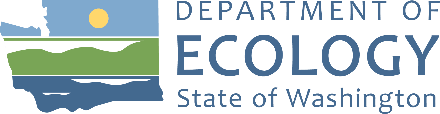 Resource Damage Assessment (RDA) Committee Meeting, 9:00 a.m. to 12:00 p.m.Committee Chair: Geoff Baran (geoff.baran@ecy.wa.gov)LocationDepartment of Ecology HQRoom R0A-32 300 Desmond Dr SE Lacey, WA 98503 HandoutsFound on Committee WebpageERTS# 713241 Ferndale Vessel Fire and Diesel SpillERTS# 716946 Parkshore Marina Fire and Oil Spill ERTS# 719374 McNeil Island Transformer SpillVirtual Meeting Room: ZoomMeeting number: 834 0324 4817Join by phone (if not using computer audio): 253-215-8782Meeting Link: Click HereZoom HelpWelcome and Introductions9:00 a.m. | 10 minutes | BaranApproval of  Meeting Minutes9:10 a.m. | 5 minutes | Baran | DecisionNew BusinessERTS# 713241 Ferndale Vessel Fire and Diesel Spill9:15 a.m. | 30 minutes | Baran | DecisionHandout: ERTS# 713241 Ferndale Vessel Fire and Diesel Spill summaryIncident ReviewDiscussionVoteERTS# 716946 Parkshore Marina Fire and Oil Spill9:45 a.m. | 30 minutes | Baran | DecisionHandout: ERTS# 716946 Parkshore Marina Fire and Oil Spill summaryIncident ReviewDiscussionVoteERTS# 719374 McNeil Island Transformer Spill to Luhr Creek10:15 a.m. | 30 minutes | Baran | DecisionHandout: ERTS# 719374 McNeil Island Transformer Spill summaryIncident ReviewDiscussionVoteOld BusinessOpen Case Updates10:45 a.m. | 5 minutes | BaranLake Chelan GRP Update10:50 a.m. | 60 minutes | David Prater and Kaitlin LebonAnnouncementsRoundtable11:50 a.m. | 5 minutes | AllAdjournment11:55 a.m. | 5 minutes | BaranNext meeting –  09:00 a.m. to 12:00 p.m., Room R0A-32 and on Zoom